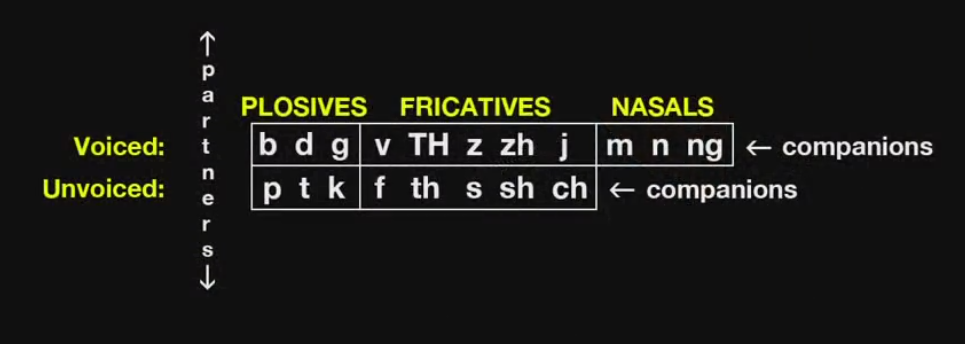 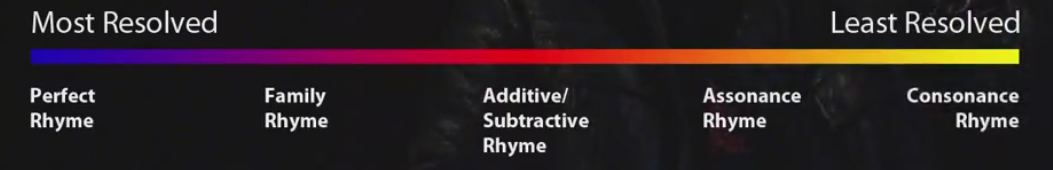 Perfect rhyme:A lovely day to have some funHit the beach and get some sunFamily rhyme:A lovely day to have some funHit the beach, bring the rumAdditiveA lovely day to have some funHit the beach, get some lunchSubtractiveHit the beach and get some lunchA lovely day to have some funAssonance rhyme:A lovely day to have some funHit the beach, fall in loveConsonance rhyme:A lovely day to have some funHit the beach, bring it on